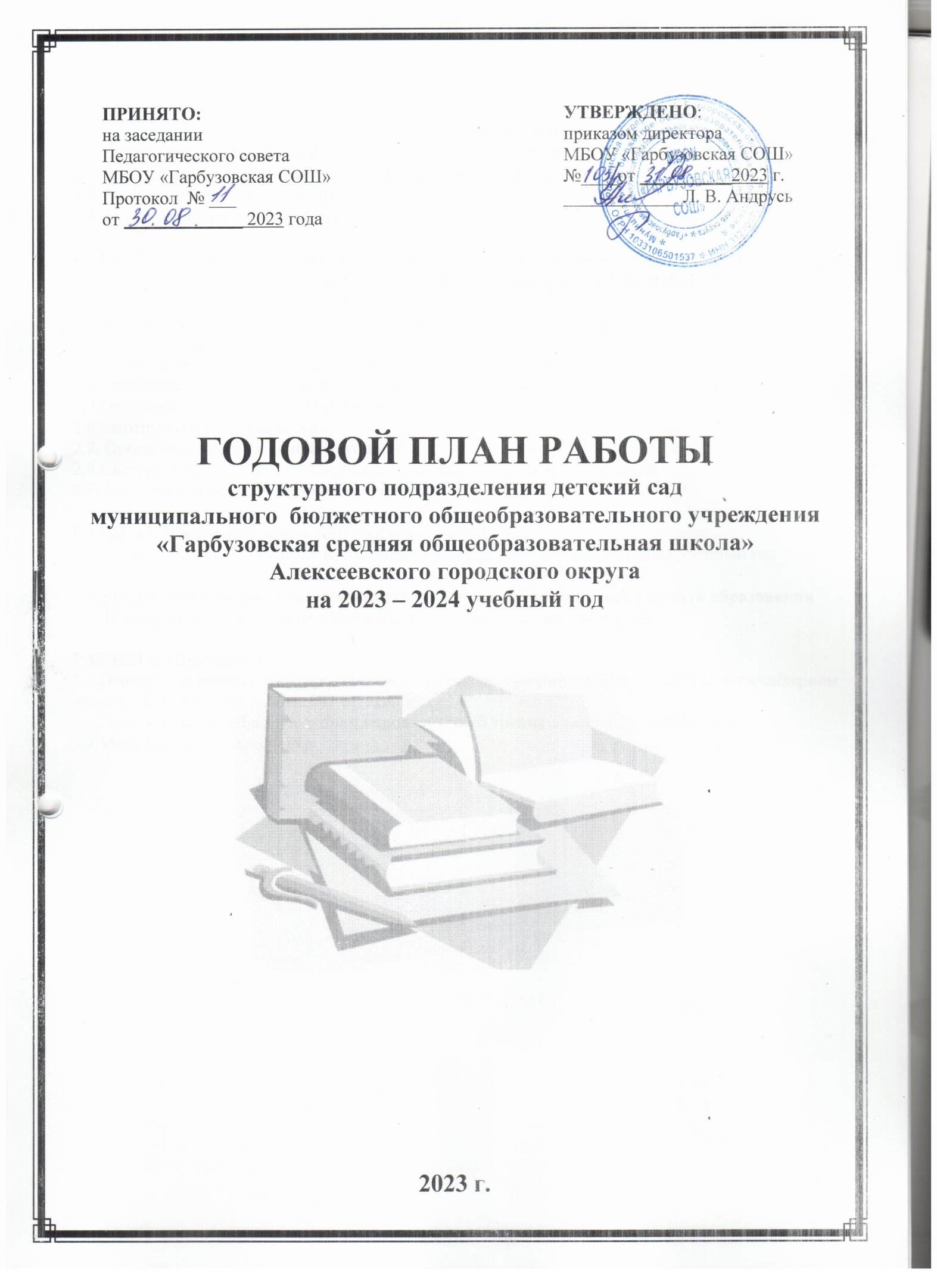 СОДЕРЖАНИЕРАЗДЕЛ 1. Аналитический1.1. Анализ работы  СП  детский сад за 2022– 2023 учебный год1.2. Результаты выполнения образовательной программы1.3. Уровень развития интегративных качеств  1.4. Итоги административно-хозяйственной работыРАЗДЕЛ 2.Совершенствование условий для обеспечения современного качества дошкольного образования, эффективности форм педагогического воздействия2.1. Общие сведения об учреждении  СП детский  сад на 01.09.2023г.2.2.Основные  цели и задачи   на 2023– 2024учебный год2.3.Результаты повышения квалификации и аттестации педагогов2.4.Организация  образовательно  –воспитательной работы2.5.Организация необходимой предметно – развивающей среды2.6.Смотры,конкурсы,выставки2.7. Организация рационального питания2.8.Система физкультурно – оздоровительных мероприятий и закаливаний2.9. Система комфортной пространственной средыРАЗДЕЛ3. Взаимодействие с семьями воспитанников3.1. План  работы с родителями воспитанников СП детский сад на 2023-2024 учебный годРАЗДЕЛ 4. Реализация преемственности дошкольного и начального общего образования4.1. Планирование совместной работы СП детский сади начальной школыРАЗДЕЛ 5. Приложения5.1.Перечень основных государственных и народных праздников, памятных дат в календарном плане воспитательной работы СП детский сад5.2.План мероприятий по предупреждению  детского травматизма на 2023-2024у. год5.3.Методическое обеспечениеРАЗДЕЛ 1. АНАЛИТИЧЕСКИЙОсновные сведения на 01.09.2023 г.Название: детский сад как структурное подразделение при  Муниципальном бюджетном общеобразовательном учреждении «Гарбузовская средняя общеобразовательная школа» Алексеевского городского округа Белгородской области;Адрес: 309810село Гарбузово, ул. Центральнаяя,50  Алексеевский район Белгородская область, тел. 7 – 43 – 40; cайт: https://shkolagarbuzovskaya-r31.gosweb.gosuslugi.ru/  e-mail: garshkola@mail.ru Учредитель: муниципальный район «Алексеевский городской округ и город Алексеевка» Белгородской области. Функции и полномочия Учредителя осуществляет управление образования  администрации муниципального района «Алексеевский городской округ и город Алексеевка» Белгородской области.Начальник управления образования – Погорелова Марина Александровна телефон 8(47234) 3-50-36.График работы УО: понедельник-пятница, 9.00 – 18.00.Адрес: 309850, Белгородская область, г. Алексеевка, 2-й переулок К. Маркса, д. 4. Сайт: http://alexrono.ru, e-ail: alexrono@mail.ruГрафик работы СП детский сад: понедельник-пятница, 7.00 – 19.00.Количество детей: 21 обучающихсяКоличество педагогов - 2 воспитателя. Лысакова Галина Михайловна, Важинская Валентина ВасильевнаСведения о квалификации педагогов:   педагог 1-й категории – 1, соответствие – 1.  Директор школы:  Андрусь Людмила ВладимировнаАнализ работы  СП детский садза 2022– 2023учебный годПриоритетом в работе СП детский сад на 2022-2023 г. было духовно- нравственное воспитание воспитанников, приобщение детей к культуре родного края.  Особое место отводилось произведениям детской художественной литературы, народным играм, устному народному творчеству. Также проводилась работа по улучшению здоровья и совершенствованию физических качеств детей с учетом индивидуальных особенностей воспитанников.Оздоровительная работа осуществлялась по следующим направлениям: соблюдение режима дня, учет гигиенических требований, утренняя гимнастика (на воздухе в теплое время года), воздушно-оздоровительная гимнастика после сна, отработка двигательного режима в группе и на прогулке, закаливающие мероприятия. Целью педагогического персонала было добиться качественного выполнения закаливающих процедур и оздоровительных мероприятий. Благодаря проделанной работе, заболеваемость значительно снизилась.Но  необходима постоянная и планомерная работа по сохранению и укреплению здоровья детей путем включения в программу задач по физическому развитию и укреплению здоровья детей. В СП детский сад создавалась атмосфера тепла, уюта и благожелательности. Это снимает тревогу волнение и страхи, что немаловажно для здоровья ребенка в адаптационный период, поэтому воспитанников имеющих проблемы в адаптации в СП – Детский сад практически нет. Основными направлениями работы воспитателя по укреплению психофизического здоровья детей, продолжают оставаться: обеспечение двигательной активности детей в течение дня проведение закаливающих мероприятий организация рационального питания система психологической помощи воспитанникамвзаимодействие с семьями воспитанников1.2. Результаты выполнения образовательной  Программы Содержание образовательного процесса в СП – Детский сад определяется Основной общеобразовательной Программой, разработанной и реализуемой в соответствии с ФГОС.В течение учебного года деятельность СП – Детский сад была направлена на обеспечение непрерывного, всестороннего и своевременного развития ребенка. Организация учебно-воспитательного процесса строилась на педагогически обоснованном выборе программ, обеспечивающих получение образования, соответствующего государственным стандартам.Используемые  программы:Содержание образовательного процесса в СП – Детский сад выстроено на основе: Программы «Детство» под редакцией Т.И. Бабаевой, А.Г. Гогоберидзе, О.В. Солнцевой.Используемые парциальные программы 2022-2023г.:   Познавательное  развитие  - Программа «Основы безопасности детей дошкольного возраста» Стеркина,  Н.Н. Авдеева, О.Л. Князева ориентирована на то, чтобы дать детям необходимые знания об общепринятых человеком нормах поведения, сформировать основы экологической культуры, ценности здорового образа жизни, помочь дошкольникам овладеть элементарными навыками поведения дома, на улице, в транспорте.    Программа "Ладушки" И. Новосельцева, И. Каплунова. Цель программы - развитие творческих, музыкальных  способностей детей средствами приобщения к музыке.   Программа «Белгородоведение» Т. М. Стручаева, Н. Д. Епанчинцева, О. А. Брыткова, Я.Н. Колесникова, В. В. Лепетюха. Программа направлена  на развитие личности посредством приобщения детей к культуре родного края, формирование исторического и патриотического сознания через изучение истории, культуры, природы Белогорья.  Программа «Здравствуй, мир Белогорья»  Бучек А.А., Махова Г.А., Мережко Е.А. Программа направлена на познавательное развитие ребенка на основе социокультурных традиций Белгородской области. Особенностью является включение модуля «Медицина Белогорья».  Программа «Добрый мир» Л.Л.Шевченко. Отбор содержания  произведён с учётом ФГОС дошкольного образования, федеральных государственных требований  к структуре основной общеобразовательной программы. Обеспечивает  преемственность  решения задач духовно – нравственного образования на уровне дошкольного и  школьного звеньев системы образования.  Программа «Тропинка в экономику» А.Д. Шатова. Программа направлена на формирование у дошкольника умения: понимать и ценить окружающий предметный мир; уважать людей, умеющих трудиться и честно зарабатывать деньги; осознавать на доступном старшим дошкольникам уровне взаимосвязь понятий «труд-продукт-деньги». 1.3. Уровень развития интегративных качествРезультаты освоения основной общеобразовательной программы за 2022- 2023  учебный год«Физическое развитие»Младшая подгруппа-Имеют представление об их роли в организме и о том, как беречь их и ухаживать за ними.-Имеют элементарные представления о ценности здоровья, пользе закаливания.-Ходить прямо, не шаркая ногами, сохраняя заданное воспитателем направление.-Бегать, сохраняя равновесие, изменяя направление, темп бега в соответствии с указаниями воспитателя.-Сохранять равновесие при ходьбе и беге по ограниченной плоскости, при перешагивании через предметы.-Ползать на четвереньках, лазать по лесенке-стремянке, гимнастической стенке произвольным способом.-Энергично отталкивается в прыжках на двух ногах, прыгает в длину с места не менее чем на 40 см.-Может катать мяч в заданном направлении с расстояния 1,5 м, бросать мяч двумя руками от груди, из-за головы; ударять мячом об пол, бросать его вверх 2-3 раза подряд и ловить; метать предметы правой и левой рукой на расстояние не менее 5 м.Старшие подгруппы-Принимают правильное исходное положение при метании; могут метать предметы разными способами правой и левой рукой; отбивает мяч о землю (пол) не менее 5 раз подряд. -Могут ловить мяч кистями рук с расстояния до 1,5 м.-Строиться в колонну по одному, парами, в круг, шеренгу.-Ориентируются в пространстве, находит левую и правую стороны.-Умеют лазать но гимнастической стенке (высота2,5м) с изменение темпа.-Могут прыгать на мягкое покрытие (высота 20 см, прыгать в обозначенное место с высоты 30 см, прыгать в длину с места (не менее80см) с разбега (не менее 100 см, в высоту с разбега (не менее 40 см, прыгать через короткую и длинную скакалку.-Выполняют упражнения на статическое и динамическое равновесие.-Выполняют правильно все виды основных движений (ходьба,бег,прыжки,метание,лазанье).-Выполняет физические упражнения из разных исходных положений четко и ритмично, в заданном темпе, под музыку, по словесной инструкции.В ходе мониторинга  было выявлено, что высокий уровень развития имеют 0 детей (0%)                                                                       средний уровень развития имеют  18 детей (78%)                                                                       низкий уровень развития имеют  5 детей (22%)Дети не могут самостоятельно перестраиваться, переключаться быстро от одного вида деятельности к другому, не умеют согласовывать движения рук и ног, соблюдать интервалы во время движения. «Художественно-эстетическое развитие»-Интересуются искусством, проявляют эмоции при рассматривании предметов народного идекоративно-прикладного искусства.-Различают профессии.-Узнают и называют предметы и явления природы, окружающей действительности в художественных образах (литература, музыка, изобразительное искусство).-Выделяют и называют основные средства выразительности (цвет, форма, величина, ритм, жест, звук) и создают свои художественные образы в изобразительной, музыкальной, конструктивной деятельности.-Знают произведения народного искусства (потешки, сказки, загадки, песни, хороводы, изделия народного декоративно-прикладного искусства).-Умеют создавать коллективные произведения в рисовании, лепке, аппликации.-Сохраняют свое рабочее место в порядке, по окончании работы убирают все со стола.Рисование . (младшая подгруппа)-Правильно держат карандаш, кисть, умело набирают краску на кисть, подбирают цвета.-Учатся украшать дымковскими узорами силуэты игрушек и разных предметов. Ритмично наносят мазки, штрихи, проводят линии в разных направлениях.-Умеют рисовать и называть формы: округлые, прямоугольные (круг, овал, прямоугольник, квадрат, создают несложные сюжетные композиции.Рисование.  (старшие подгруппы)-Умеют рисовать отдельные предметы и создают сюжетные композиции, повторяя изображение одних и тех же предметов и добавляют к ним другие.-Правильно держат кисть, карандаш, фломастер, цветной мелок и закрашивать линиями и штрихами в одном направлении (сверху вниз или слева направо).-Умеют правильно передавать расположение частей при рисовании сложных предметов (зайчик, кукла) и соотносить их по величине.-Создают декоративные композиции по мотивам дымковских, гжельских, хохломских, городецких узоров.-Выделяют элементы росписи, называют цвета, используемые в росписи.Лепка. (младшая подгруппа)Владеют умениями раскатывать комочки пластилина прямыми и круговыми движениями, соединять концы получившейся палочки, сплющивать шар, сминая его ладонями обеих рук.Умеют лепить несложные предметы, состоящие из нескольких частей (неваляшка,цыпленок).Лепка. (старшие подгруппы)-Умеют лепить из пластилина.-Прищипывать с легким оттягиванием всех краев сплюснутого шара, вытягивать отдельные части из целого куска, прищипывать мелкие детали (ушки у козлика, клюв у птички, сглаживают пальцами поверхность вылепленного предмета, фигурки.Аппликация. (Младшая подгруппа)-Выкладывают (в определенной последовательности) на листе бумаги готовые детали разной формы, величины, цвета, составляя изображение (заданное воспитателем, и наклеивают их. -Аккуратно пользуются клеем, проявляют чувство ритма.-Выражают радость от полученного изображенияАппликация. (старшие подгруппы)-Умеют правильно держать ножницы и пользоваться ими.-Вырезают по прямой линии короткие и длинные полосы, составляют из полос изображения разных предметов (забор, скамейка, лесенка и т. д.); круглые формы из квадратаовальные из прямоугольника путем округления углов; разрезать на две или четыре части (круг- на полукруги, квадрат- на треугольники и т. д.).- Составляют композицию из отдельных предметов и аккуратно приклеивают к картону.Конструирование. (старшие подгруппы)-Различают и называют строительные детали (куб, пластина, кирпичик, брусок).-Анализируют образец постройки: выделяют основные части, различают и соотносят их по величине и форме, устанавливать пространственное расположение этих частей относительно друг друга (стены, крыша, кабина и т. д.).-Самостоятельно измеряют постройки (по высоте, длине, ширине).-Сооружают постройки из крупного и мелкого строительного материала, используя детали разного цвета для украшения построек.-Сгибают прямоугольный лист бумаги пополам, совмещая стороны и углы, приклеивают косновной форме детали (к дому-окна, двери, трубу; к автобусу колеса и т. д.).-Изготавливают поделки из природного материала и используют для закрепления частей клейи пластилин.В ходе мониторинга  было выявлено, что высокий уровень развития имеют 5 детей (22%)                                                                       средний уровень развития имеют  14 детей (61%)                                                                       низкий уровень развития имеют  4 ребенок (17%)Часть детей не могут анализировать выполненную работу. Работы не носят законченный характер, не могут дать объяснение выполняемым действиям, не владеют техниками рисования и вырезания.«Речевое развитие»Младший возраст:Отвечают на вопросы, умеют их задавать, поддерживают беседу, используют слова благодарности, приветствия в общении со взрослым и сверстниками.-Отражают в речи разнообразные предметы ближайшего окружения, действия, признаки предметов, названия животных, овощей, фруктов, растений, некоторые эмоциональные и эстетические оценки, свои потребности и простые состояния (замерз,устал).-Используют местоимения она, он, твое, мое, наше. -Многие способны пересказать знакомую сказку .-Могут составить рассказ с помощью взрослого по картине, игрушке, о событии. -Большинство звуков детьми произносятся правильно, дети верно выполняют звукоподражательные упражнения, громко произнося звуки, пользуясь разной интонацией.Проявляют устойчивый интерес к книге, стремятся знакомится с новыми произведениями. Большая часть детей знают несколько названий сказок, стихотворений. -Имеют представления о травянистых и комнатных растениях (способах ухода за ними).-Называют фрукты и овощи, ягоды, где они растут.-Имеют представления об условиях, необходимых для жизни людей, животных, растений (воздух, вода, питание и т. д.)Старший возраст:(средняя подгруппа)- различают  и называют части предметов \у рубашки –ворот, пуговицы \ ,качества предметов \величину.  цвет ,форму, материал \ , умеют различать и называть некоторые сходные по назначению предметы \тарелка-блюдце, чашка-стакан \ , понимают обобщающие понятийные слова \одежда, посуда, мебель\;- внятно произносят в словах все гласные и согласные звуки кроме шипящих   и сонорных;- отчетливо произносить слова и короткие фразы;- употребляют в речи имена существительные в форме единственного и множественного числа ,обозначающих животных \ утка- утенок- утята \ ;форму множественного числа существительных в родительном падеже \ ленточек, матрешек;- повторяют за педагогом рассказ, составленный об игрушке или по картинке  ;- в речи слова ,обозначающие названия предметов ближайшего окружения \их признаки ,действия, местоположение в пространстве  \.- умеют слушать сказки, рассказы, стихотворения;- используют  в речи существительные, обозначающие профессии ,с которыми  их знакомили ;- употребляют  существительные с обобщающим   значением :овощи, фрукты ,ягоды, животные ;- согласовывают слова в роде,  числе, падеже ;- выразительно читают  стихотворения, потешки ;- характеризуют  состояние и настроение людей \огорчен, весел \   ;- употребляют  формы повелительного наклонения глаголов \хотеть, лежать, бежать \ ;- используют  в речи простейшие виды сложносочиненных   и сложноподчиненных предложений.- рассказывают невероятные истории, что является следствием бурного развития фантазииРазвивающая речевая среда. Могут обсуждать информацию о предметах, явлениях, событиях, выходящих за пределы привычного им ближайшего окружения. Любознательны.Доброжелательно общаются со сверстниками.(Старшая- подготовительная подгруппы)   Развивающая речевая среда.. Любят рассматривать изделия народных промыслов, мини-коллекции (открытки, марки, монеты, наборы игрушек, выполненных из определенного материала), иллюстрированные книги (в том числе знакомые сказки с рисунками разных художников), открытки, фотографии с достопримечательностями родного края, Москвы, репродукции картин (в том числе из жизни дореволюционной России).   Делают попытки делиться с педагогом и другими детьми разнообразными впечатлениями, уточнять источник полученной информации (телепередача, рассказ близкого человека, посещение выставки, детского спектакля и т. д.).   В повседневной жизни, в играх используют  формы выражения вежливости (попросить прощения, извиниться, поблагодарить, сделать комплимент).  Умеют решать спорные вопросы и улаживать конфликты с помощью речи: убеждать, доказывать, объяснять.   Формирование словаря. Знают  существительные, обозначающими предметы бытового окружения; прилагательными, характеризующими свойства и качества предметов; наречиями, обозначающими взаимоотношения людей, их отношение к труду.Умеют подбирать существительные к прилагательному (белый — снег, сахар, мел), слов со сходным значением (шалун — озорник — проказник), с противоположным значением (слабый — сильный, пасмурно — солнечно).Употребляют слова в точном соответствии со смыслом.   Звуковая культура речи.  Правильно, отчетливо произносит звуки. Умеет различать на слух и отчетливо произносить сходные по артикуляции и звучанию согласные звуки: с — з, с — ц, ш — ж, ч — ц,с — ш, ж — з, л — р.  Грамматический строй речи. Умеют согласовывать слова в предложениях: существительные с числительными (пять груш, трое ребят) и прилагательные с существительными (лягушка — зеленое брюшко).       Правильно употребляют существительные множественного числа в именительном и винитель-ном падежах; глаголы в повелительном наклонении; прилагательные и наречия в сравнительной степени; несклоняемые существительные.   Умеют составлять по образцу простые и сложные предложения.   Умеют пользоваться прямой и косвенной речью.   Связная речь. Умеют поддерживать беседу.   Делают попытки высказывать свою точку зрения, согласие или несогласие с ответом товарища.   Умеют  связно, последовательно и выразительно пересказывать небольшие сказки, рассказы.   Умеют (по плану и образцу) рассказывать о предмете, содержании сюжетной картины, составлять рассказ по картинкам с последовательно развивающимся действием. Умеют составлять рассказы о событиях из личного опыта, придумывать свои концовки к сказкам.В ходе мониторинга  было выявлено, что высокий уровень развития имеют  7 детей (31%)                                                                       средний уровень развития имеют  12 детей (52%)                                                                       низкий уровень развития имеют  4 ребенок (17%)У детей плохо развита речь, не умеют строить предложения, составлять рассказы.Дети не всегда проявляют желание вступить во взаимодействие со взрослыми и сверстниками,  способность слышать и сопереживать собеседнику, разрешать сложные вопросы взаимодействия, владеть правилами эффективного общения «Познавательное развитие»Младший возраст:-Владеют знаниями,представлениями о геометрических фигурах(круг,квадрат,треугольник,способами их обследования, нахождения предметов соответствующих форм, фигур в окружающей обстановке.-Различают цвета, группируют предметы по различным признакам (величине, цвету, форме, их может быть один и много, они могут по-разному располагаться в пространстве.Сравнивают две равные (неравные) группы предметов, пользуясь приема  наложения (приложения) предметов одной группы на другую (к другой, без счета и называния числа.-Понимают вопросы: «сколько?», «чего больше?», «чего меньше?», отвечают на них пользуясь словами: «много» и «один», «больше» и «меньше», «столько», «сколько», «поровну».-Ориентируются в частях собственного тела (голова, лицо, руки, ноги, спина-Различают пространственные направления от себя (справа – слева, впереди – позади, вверху– внизу, далеко – близко, высоко – низко, правую и левую руку.)-Ориентируется в контрастных частях суток: день – ночь, утро – вечер.-Имеют содержательные (четкие) представления о предметах ближайшего окружения (обувь– одежда, посуда чайная, столовая, кухонная, их назначении.)-Знают и называют домашних животных и их детенышей, диких животных, насекомых , растения местности: деревья, цветущие травянистые растения, комнатные растения. -Понимают о том, что для роста растений нужны земля, вода и воздух, знают и соблюдают правила поведения в природе.-Наблюдают за птицами, прилетающими на участок, подкармливают их зимой. -Отличают и называют по внешнему виду: овощи и фрукты.Старший возраст:«Познавательное развитие» (средняя подгруппа)-Умеют считать до 5, пользуясь правильными приемами счета.-Сравнивают две группы предметов, путем поштучного соотнесения, именуемые числами 1-2, 2-2, 2-3, 3-3, 3-4, 4-4, 4-5, 5-5.-Имеют представление о порядковом счете, отвечают на вопросы «Сколько?», «Который по счету?», «На котором месте?».-Умеют сравнивать два предмета разной величины (длины, ширины, высоты) в возрастающем и убывающем порядке.-Различают, из каких частей составлена группа предметов, называют их характерные особенности (цвет, форму, величину).-Различают и называют плоские геометрические фигуры: треугольник, квадрат, прямоугольник, овал, круг и знают их характерные отличия.-Умеют соотносить форму предметов с известными геометрическими фигурами: тарелка-круг, мяч-шар, дверь-прямоугольник и т. д.-Определяют пространственные направления от себя (вперед-назад, вверх-вниз); обозначаютсловами положение предметов по отношению к себе (передо мной стол, справа от менядверь, слева-окно, сзади на полках-игрушки, дом стоит далеко, а березка растет далеко).-Обладают знаниями о материалах (дерево,бумага,ткань,глина) и их свойствах (прочность,твердость, мягкость)-Называют основные объекты города (дом, улица, детский сад, доступные пониманию ребенка профессии (воспитатель, помощник воспитателя, муз. )-Имеют представления о характерных особенностях, следующих друг за другом времен года и тех изменениях, которые происходят в связи с этим в жизни и деятельности взрослых и детей; о свойствах песка, воды, снега.-Устанавливают простейшие взаимосвязи в живой и неживой природе.(Старшая – подготовительная подгруппы )Уверенно считают до 10 и больше, владеют порядковым и обратным счетом, знают принципы сложения и вычитания.-Называют части суток,их последовательность(утро-день-вечер-ночь)и характерныеособенности. Хорошо знают дни недели, времена года, названия месяцев года.-Хорошо ориентируются в пространстве и на плоскости. Имеют представление о плоских и объемных фигурах.-Научились уверенно играть в дидактические игры,направленные на закреплениепредставлений о свойствах предметов, сравнивают и группируют предметы по внешним признакам; составляют целое из частей (кубики, мозаика, пазлы); освоили правила простейших настольно-печатных игр («Домино», «Лото»).-Называют материалы (стекло, резина, пластмасса, кожа, из которых сделаны игрушки, предметы, об их свойствах и качествах.-Имеют представления о правилах поведения в общественных местах.-Знают виды общественного транспорта(автобус,поезд,самолет,теплоход).-Называют различные профессии (шофер, продавец, почтальон, врач и т. д.)-Имеют представления о трудовых действиях, орудиях труда (их назначении).-Умеют называть времена года, узнавать и выделять их по признакам .-Называют домашних и диких животных, зимующих и перелетных птиц, насекомых (муравей, бабочка, божья коровка, жук .)В ходе мониторинга  было выявлено, что высокий уровень развития имеют 10 детей (44%)                                                                       средний уровень развития имеют  10 детей (44%)                                                                       низкий уровень развития имеют  3 ребенок (12%)Дети не умеют работать самостоятельно, нуждаются в постоянной поддержке, отвлекаются, не проявляют усидчивость и не доводят начатое до конца.«Социально-коммуникативное развитие» Младшая подгруппа-Имеют положительный настрой на соблюдение элементарных правил поведения в дошкольной группе и на улице; на явные нарушения усвоенных ими правил.-Готовы соблюдать элементарные правила в совместных играх, способны придерживаться игровых правил в дидактических играх.-Проявляют доброжелательное отношение к окружающим, умение делиться с товарищем; имеют опыт правильной оценки хороших и плохих поступков.-Понимают, что надо жить дружно, вместе пользоваться игрушками, книгами, помогать друг другу.-Соблюдают правила элементарной вежливости. Самостоятельно или после напоминания говорят «спасибо», «здравствуйте», «до свидания», «спокойной ночи» (в семье, в группе). -Имеют первичные представления о себе: знают свое имя, возраст, пол. -Называют членов своей семьи, их имена. Знают имена воспитателей.-Умеют самостоятельно одеваться и раздеваться в определенной последовательности.-Владеют простейшими навыками поведения во время еды, умывания.-Имеют элементарные представления о безопасном поведении на дороге.Старшие подгруппыСоциализация, развитие общения, нравственное воспитание.   Стремятся проявлять: взаимопомощь, сочувствия обиженному и несогласия с действиями обидчика; одобрения действий того, кто поступил справедливо, уступил по просьбе сверстника (разделил кубики поровну).   Умеют играть в коллективные игры.   Проявляют скромность, отзывчивость, желание быть справедливым, сильным и смелым; испытывает  чувство стыда за неблаговидный поступок.   Стремятся здороваться, прощаться, называть работников дошкольного учреждения по имени и отчеству, не вмешиваться в разговор взрослых, вежливо выражать свою просьбу, благодарить за оказанную услугу.Ребенок в семье и сообществе, патриотическое воспитание.   Образ Я. Имеют представления о росте и развитии ребенка, его прошлом, настоящем и будущем («я был маленьким, я расту, я буду взрослым»). Имеют первичные представления об своих  правах (на игру, доброжелательное отношение, новые знания и др.) и обязанностях в группе детского сада, дома, на улице, на природе (самостоятельно кушать, одеваться, убирать игрушки и др.).   Имеют первичные гендерные представления (мальчики сильные, смелые; девочки нежные, женственные).   Семья. Имеют первоначальные представления о родственных отношениях (сын, мама, папа, дочь и т. д.).   С удовольствием рассказывают  о  своей семье, семейном быте, традициях.   Детский сад. Умеют свободно ориентироваться в помещениях детского сада. Стремятся бережно относиться  к вещам, умеют использовать их по назначению, ставить на место.  Активно участвуют в мероприятиях , готовящихся в группе  ,в частности, направленных на то, чтобы порадовать взрослых и детейРодная страна. Умеют  рассказывать о своем родном селе.  Знают о государственных праздниках, о Российской армии, о воинах, которые охраняют нашу Родину (пограничники, моряки, летчики)Самообслуживание, самостоятельность трудовое воспитание.   Культурно-гигиенические навыки.   Самостоятельно умываются, моют руки с мылом перед едой, по мере загрязнения, после пользования туалетом.   Умеют пользоваться расческой, носовым платком.   Стремятся совершенствовать навыки аккуратного приема пищи: умение брать пищу понемногу, хорошо пережевывать, есть бесшумно, правильно пользоваться столовыми приборами (ложка, вилка), салфеткой.   Самообслуживание. Умеют самостоятельно одеваться, раздеваться, аккуратно складывать и вешать одежду, с помощью взрослого приводить ее в   порядок (чистить, просушивать).   Стремятся  быть аккуратным, опрятным.   Общественно-полезный труд. Стараются ответственно относиться к порученному заданию (доводить дело до конца, стремится сделать его хорошо).Проявляют инициативу в оказании помощи товарищам, взрослым.   Стремятся самостоятельно поддерживать порядок в групповой комнате и на участке детского сада: убирать на место строительный материал, игрушки; помогать воспитателю подклеивать книги, коробки.   Умеют  самостоятельно выполнять обязанности дежурных по столовой: аккуратно расставлять хлебницы, чашки с блюдцами, глубокие тарелки, ставить салфетницы, раскладывать столовые приборы (ложки, вилки).   Труд в природе. Проявляют желание ухаживать за растениями; поливать растения, кормить рыб, мыть поилки, наливать них воду, класть корм в кормушки (при участии воспитателя).    Кормят зимующих птиц.Стремятся  помогать воспитателю приводить в порядок используемое в трудовой деятельности оборудование (очищать, просушивать, относить в отведенное место).   Уважение к труду взрослых. Называют  профессии близких людей, подчеркивая значимость их труда. Формирование основ безопасности   Безопасное поведение в природе.    Имеют  элементарные представления о способах взаимодействия с животными и растениями, о правилах поведения в природе.   Знают понятия: «съедобное», «несъедобное», «лекарственные растения».Знакомы с опасными насекомыми и ядовитыми растениями.   Безопасность на дорогах. Умеют ориентироваться в помещении и на участке детского сада, в ближайшей местности.   Знакомы с понятиями «улица», «дорога», «перекресток», «остановка общественного транспорта» и элементарными правилами поведения на улице. Знают о  необходимости соблюдать правила дорожного движения, о назначении светофора и работе полицейского.   Знакомы с различными видами городского транспорта, особенностями их внешнего вида и назначения («Скорая помощь», «Пожарная», машина МЧС, «Полиция», трамвай, троллейбус, автобус).   Знают  знаки  дорожного движения «Пешеходный переход», «Остановка общественного транспорта».   Имеют навыки культурного поведения в общественном транспорте.   Безопасность собственной жизнедеятельности. Знакомы с правилами безопасного поведения во время игр   Знают о  назначении  и правила  пользования бытовыми электроприборами (пылесос, электрочайник, утюг и др.).  Умеют  пользоваться столовыми приборами (вилка), ножницами.Знакомы с правилами езды на велосипеде.   Знакомы с правилами поведения с незнакомыми людьми.   Знают  о работе пожарных, причинах возникновения пожаров и правилах поведения при пожаре.В ходе мониторинга  было выявлено, что высокий уровень развития имеют  11 детей (48%)                                                                       средний уровень развития имеют  9 детей (39%)                                                                       низкий уровень развития имеют  3 ребенок (12%)Вывод:Программный материал освоен воспитанниками группы на высоком (13%), среднем (70%) и низком уровне(17%). Таким образом, результаты мониторинга освоения программного материала детьми  группы за учебный год показали в основном средний уровень (1,8 среднее значение по группе). На следующий учебный год воспитателям необходимо проводить индивидуальную работу с детьми имеющих низкие показатели.(Косолапова Лида, Харченко Миша, Стадник Арина).  Уделять внимание закреплению навыков опрятности, формированию навыков личной гигиены, представлений о здоровом образе жизни, закреплению трудовых навыков, интереса к трудовым поручениям и труду взрослых, обогащению сюжета игр, закреплению умения вести ролевые диалоги, принимать игровые задачи, общаться со взрослыми и сверстниками. Продолжать работу по закреплению правил безопасности детей в детском саду, дома и правил безопасности на дороге, по формированию целостной картины мира, сенсорных эталонов и элементарных математических представлений, развитию конструктивных навыков, развитию речи и коммуникативным навыкам детей, расширять знания о жанрах литературы, учить выразительно читать стихи. Уделить внимание познавательно-исследовательской деятельности. В течение учебного года необходимо вести индивидуальную работу с  детьми по формированию, умений и навыков по изобразительной деятельности, развитию речи в соответствии с возрастом,  совершенствовать технику рисования, лепки, аппликации, развивать творческие и коммуникативные  способности воспитанников.1.4. Итоги административно-хозяйственной работы Материально-технические и медико-социальные условия пребывания детей в СП детский сад  соответствуют требованиям СанПиН: водоснабжение, канализация, отопление находятся в хорошем состоянии.Текущий ремонт осуществлялся соответственно плана подготовки учреждения к новому учебному году. В помещениях СП детский сад  проведен косметический ремонт.В течение 2022-2023 учебного года в СП детский сад  проводилась работа по оснащению педагогического процесса, приобретены: - методическая литература;- дидактические, развивающие игры и пособия;   Анализ деятельность СП детский сад МБОУ «Гарбузовская СОШ» за 2022-2023 учебный год показал удовлетворительные  результаты.РАЗДЕЛ 2. Совершенствование условий для обеспечения современного качества дошкольного образования, эффективности форм педагогического воздействия2.1. Общие сведения об учреждении  СП детский  сад МБОУ «Гарбузовская СОШ» на 01.09.2023г.Структурное подразделение – Детский сад осуществляет в качестве основной  цели своей деятельности реализацию образовательной программы дошкольного образования, присмотр и уход за детьми в возрасте от двух месяцев (при наличии условий) до прекращения образовательных отношений.В 2023-2024 учебном году в СП-Детский сад функционируют 1 разновозрастная группа, общеразвивающей направленности; дети 2-4лет: 	Продолжительность занятий – 15  мин.(2-4г.)Количество занятий в неделю -11,Норма согласно СанПин:-11 занятий (2-4г.)дети 5-7лет:Продолжительность занятий – 25  мин.(5-7л.)Количество занятий в неделю -13,Норма согласно СанПин:-13 занятий (5-7л..)Продолжительность пребывания детей в СП детский сад –12 часов (полный день).Режим работы СП детский сад – пятидневная рабочая неделя. В  СП детский сад на 01.09.2023 год воспитывается 21 детей  в возрасте от  2   до 7 лет:Из них – 9 мальчиков  (48%), 12– девочек (52%). Социальными заказчиками деятельности СП детский сад являются в первую очередь родители. Коллектив СП детский сад создаёт доброжелательную, психологически комфортную атмосферу, в основе которой лежит определенная система взаимодействия с родителями, взаимопонимание и сотрудничество.Приоритетное  направление   на 2023-2024у.г.: духовно- нравственное и патриотическое воспитание2.2.Основные  цели и задачи   на 2023– 2024 учебный год:В целях дальнейшего обеспечения доступности дошкольного образования и повышения его качества определены следующие цель и задачи, которые являются приоритетными на 2023-2024 учебный год:Цель: Создание организационно-методических условий для реализации Федеральной образовательной программы дошкольного образования, посредством наработки планирующей и регламентирующей документации, лежащей в основе осуществления воспитательно-образовательного процесса в ДОУ.Ссылка на федеральную образовательную программу дошкольного образованияhttp://publication.pravo.gov.ru/Document/View/0001202212280044?index=10Задачи: 1.Повышение профессиональной компетентности и совершенствование деятельности педагогов в вопросах внедрения Федеральной образовательной программы дошкольного образования.2.Развитие и обогащение речи воспитанников посредствам разных видов деятельности.3.Формирование у детей духовно- нравственных ценностей, сложившихся в процессе культурного развития России через все виды образовательной деятельности.4.Сохранение и укрепление здоровья детей, их физического развития через совместную деятельность с семьями воспитанников в контексте ФОП ДО.Используемые парциальные программы 2023-2024г.:В части Программы, формируемой участниками образовательных отношений, ДОУ реализует Парциальную программу дошкольного образования «Здравствуй, мир Белогорья!» (образовательная область «Познавательное развитие») Л.В. Серых, Г.А. Репринцевой.Ссылка:https://new.beliro.ru/wp-content/uploads/2017/02/pr-programma.pdf (стр.4-17)Парциальная программа «Здравствуй, мир Белогорья!» направлена на познавательное развитие ребенка на основе социокультурных традиций Белгородской области с учетом индивидуальных и возрастных особенностей дошкольников, потребностей детей и их родителей.Цель: обеспечение познавательного развития детей 3 – 8 лет на основе социокультурных традиций Белгородской области, с учетом индивидуальных и возрастных особенностей дошкольников, потребностей детей и их родителей.Задачи:развитие познавательных интересов дошкольников, любознательности и познавательной мотивации на основе социокультурных традиций Белгородской области;  формирование представлений о социокультурных ценностях и традициях России и Белгородской области;развитие в игровой, познавательно-исследовательской, проектной деятельности представлений о себе и других людях, о природных богатствах и культурных достижениях Белгородской области, о труде и профессиях земляков, об историческом прошлом и настоящем Белогорья; расширение «зоны ближайшего развития» путем включения дошкольников в развивающие формы совместной деятельности со взрослыми и друг с другом с учетом социокультурных традиций Белогорья; ознакомление дошкольников с медицинскими профессиями, лучшими врачами Белогорья, ранняя профессиональная ориентация старших дошкольников;развитие у детей способности к инициативному и самостоятельному действию по решению познавательных задач на основе социокультурных традиций Белгородской области.Особенностью является включение модуля «Медицина Белогорья»Алгоритмика: Парциальнаяпрограмма «Развитие логического и алгоритмического мышления детей 6—7лет» составлена в соответствии с требованиями федеральной образовательной программы дошкольного образования. (ФОПДО)иФедеральногогосударственногообразовательногостандартадошкольногообразования(ФГОСДО).Ссылка:https://r1.nubex.ru/s5690-ca6/f11614_33/Алгоритмика%20-%20парциальная%20программа%20для%20детей%206-7%20лет..pdf(стр.3-17)     Цель Программы—знакомство старших дошкольников с элементами программирования с использованием цифровых средств(планшетов), развитие предпосылок логического и алгоритмического мышления.   При разработке Программы были сформулированы образовательные, развивающие и воспитательные задачи, которые в ней решаются:образовательные задачи:  формирование  у детей  умения  обращатьсяспланшетом,формированиеэлементарныхнавыковпрограммирования(знаниеосновныхэлементовпрограммированияииспользованиеэтихзнанийна  практике  —  самостоятельное  создание  простейших  программ и анимации);развивающиезадачи:развитиелогическихфункций;формированиеречи,внимания,интересак  теме  информатики;  развитие  инициативностиисамостоятельности;воспитательные задачи: создание условий для воспитания трудолюбия, дисциплинированности, сосредоточенности, силы воли, терпения, настойчивости, сопереживания,   коммуникабельности,   умения   работать в команде.В Программе реализованы задачи познавательного развития, представленные в ФОПДО (п.2.1) и связанные с содержанием Программы.Приоритетное направление на 2023-2024г. духовно-нравственное воспитание обучающихся2.3. Результаты повышения квалификации и аттестации педагоговВоспитательно-образовательную работу в СП – Детский сад осуществляет 2 педагога: Лысакова Галина Михайловна, Важинская Валентина Васильевна Руководитель СП детский сад  МБОУ «Гарбузовская СОШ» директор МБОУ  «Гарбузовская СОШ» - Андрусь Людмила Владимировна. 2.4.Организация образовательно-воспитательного процесса.2.5. Организация необходимой предметно-развивающей среды2.6. Смотры, конкурсы, выставки2.7. Организация рационального питания8. Система физкультурно-оздоровительных мероприятий и закаливаний Система комфортной пространственной средыРАЗДЕЛ 3. Взаимодействие с семьями воспитанников3.1. План  работы с родителями (законными представителями) воспитанников СП детский сад на 2023-2024г.РАЗДЕЛ 4. Реализация преемственности дошкольного и начального общего образования4.1. Планирование совместной работы СП детский сади начальной школыЦель: обеспечение преемственности и непрерывности в организации образовательной, воспитательной, учебно-методической работы между дошкольным и  начальным звеном  образования.Задачи:Согласовать цели и задачи дошкольного,  школьного   начального образования.Создать психолого-педагогические условия, обеспечивающие сохранность и укрепление здоровья, непрерывность психофизического развития дошкольника, младшего школьника и учащихся средних классов.Обеспечить условия для реализации плавного, бесстрессового перехода детей от игровой к учебной деятельности в первом классе.Преемственность учебных планов и программ дошкольного,  школьного начального и среднего образования.План совместной работыРАЗДЕЛ 5. ПриложенияВ работе по  духовно – нравственному  воспитанию  детей  особое место отводим произведениям детской художественной литературы, русским народным играм, устному народному творчеству, народно-прикладному искусству.5.1. Перечень основных государственных и народных праздников, памятных дат в календарном плане воспитательной работы СП детский сад МБОУ «Гарбузовская СОШ»Январь:6 января: День  образования Белгородской области; 19 января: День освобождения  г.  Алексеевка 27 января: День снятия блокады Ленинграда.Февраль:2 февраля: День разгрома советскими войсками немецко-фашистских войск в Сталинградской битве; 8 февраля: День российской науки;15 февраля: День памяти о россиянах, исполнявших служебный долг за пределами Отечества;21 февраля: Международный день родного языка;23 февраля: День защитника Отечества.Март:8 марта: Международный женский день;18 марта: День воссоединения Крыма с Россией (рекомендуется включать в план воспитательной работы с дошкольниками регионально и/или ситуативно);27 марта: Всемирный день театра. Апрель:12 апреля: День космонавтики; Май:1 мая: Праздник Весны и Труда; 9 мая: День Победы;19 мая: День детских общественных организаций России; 24 мая: День славянской письменности и культуры.Июнь:1 июня: День защиты детей; 6 июня: День русского языка; 12 июня: День России;22 июня: День памяти и скорби.Июль:8 июля: День семьи, любви и верности;12июля:  День «Прохоровского  поля – Третьего ратного поля РоссииАвгуст:12 августа:День физкультурникаТретье воскресенье августа: День  основания г. Алексеевка;22 августа: День Государственного флага Российской Федерации;27 августа: День российского кино.Сентябрь:1 сентября: День знаний;3 сентября: День окончания Второй мировой войны, День солидарности в борьбе с терроризмом;8 сентября: Международный день распространения грамотности;27 сентября: День воспитателя и всех дошкольных работников.Октябрь:1 октября: Международный   день пожилых   людей; Международный день музыки;4 октября: День защиты животных;5 октября: День учителя;14 октября: День флага  Белгородской области;Третье воскресенье октября: День отца в России. Ноябрь:4 ноября: День народного единства;8 ноября: День памяти погибших при исполнении служебных обязанностей сотрудников органов внутренних дел России;Последнее воскресенье ноября: День матери в России;30 ноября: День Государственного герба Российской Федерации. Декабрь:3 декабря: День неизвестного солдата; Международный день инвалидов ;5 декабря: День добровольца (волонтера) в России; 8 декабря: Международный день художника;9 декабря: День Героев Отечества;12 декабря: День Конституции Российской Федерации; 31 декабря: Новый год.5.2.План мероприятий по предупреждению детского травматизма на 2023-2024 уч. год6.Методическое обеспечение:Бондаренко Т.М. /Комплексные занятия в старшей группе детского сада. Изд. –Воронеж, 2009. – 432 с.Бондаренко Т.М. /Комплексные занятия в средней группе детского сада. Изд. –Воронеж, 2009. – 432 с.Нищева Н.В. / Обучение грамоте детей дошкольного возраста. Изд. – ООО «ИЗДАТЕЛЬСТВО «ДЕТСТВО-ПРЕСС», 2015. -256 с. ФГОС.Кобзева Т.Г., Холодова И.А., Александрова Г.С./ Организация деятельности детей на прогулке. Изд. -Волгоград: Учитель, 2012. -329 с.Каплунова И.М., Новоскольцева И.А./Праздник  каждый день. Изд. –Санкт-Петербург «Композитор», 2008. -207 с.Глазырина Л.Д./ Физическая культура – дошкольникам. Средний возраст. Изд. Гуманитарный издательский центр «ВЛАДОС», 2000. -304 с.Карпухина Н.А./ Конспекты занятий во второй младшей группе детского сада. Знакомство дошкольников с окружающим миром. Физическая культура. Утренняя гимнастика. Изд. –Воронеж, 2009. -202 с.Бондаренко Т.М./ Физкультурно-оздоровительная работа с детьми 5-6 лет в ДОУ. Изд. –Воронеж, 2012. -216 с.Мартынова Е.А., Давыдова Н.А., Кислюк Н.Р./ Физическое развитие. Планирование работы по освоению образовательной области детьми 4-7 лет по программе «Детство». Изд. –Волгоград: Учитель, 2015. -246 с. ФГОС.Поддубная Л.Б./ Правила дорожного движения. Старшая группа. Занимательные материалы. Изд. –Волгоград: ИТД «Корифей», 2008. -96 с.Жукова Р.А./ Математика. Средняя группа. Разработки занятий. Изд. –Волгоград: ИТД «Корифей», 2008. -128 с.Волчкова В.Н., Степанова Н.В./ Конспекты занятий в старшей группе детского сада. Математика. Изд. –Воронеж, 2009. -91 с.Колесникова Е.В./ Математика для детей 4-5 лет. Изд. –ТЦ Сфера, 2009. -80 с.Колесникова Е.В./ Математика для детей 6-7 лет. Изд. –ТЦ Сфера, 2013. -96 с.Грибовская А.А./ Занятия изобразительной деятельности. Коллективное творчество. Изд.-ТЦ Сфера, 2010. -192 с.Петрова И.М./ Объемная аппликация. Изд. –«Детство-Пресс», 2005. -48 с.Иванова Т.Е./ Занятия по лепке в детском саду. Изд. –ТЦ Сфера, 2010. -96 с.Лыкова И.А./ Лепим, фантазируем, играем. Изд. –ТЦ Сфера, 2000. -112 с.Петрова И.М./ Волшебные полоски. Ручной труд для самых маленьких. Изд. –«Детство-пресс», 2000. -32 с.Волчкова В.Н., Степанова Н.В./ Конспекты занятий в старшей группе детского сада. ИЗО. Изд. –Воронеж: ТЦ «Учитель», 2005. -95 с.Волчкова В.Н., Степанова Н.В./ Конспекты занятий в старшей группе детского сада. Развитие речи. Изд. –Воронеж, 2010. -111 с.Леонова Н.Н./ Художественное творчество. Освоение содержания образовательной области по программе «Детство»: планирование, конспекты. Средняя группа. Изд. –Волгоград: Учитель, 2014. -289 с. ФГОС ДО: практика реализации.Аджи А.В. /Конспекты интегрированных занятий в средней группе детского сада. Ознакомление с художественной литературой. Развитие речи. Обучение грамоте. Изд. –Воронеж: ТЦ «Учитель», 2005. -143 с.Карпухина Н.А./ Конспекты занятий в средней группе детского сада. Развитие речи и знакомство с художественной литературой. Изд. –Воронеж, 2009. -477 с.Кондрыкинская Л.А./ С чего начинается Родина? (Опыт работы по патриотическому воспитанию в ДОУ. Изд. –ТЦ Сфера, 2003. -192 с.Альбьева Е.А./ Тематические дни и недели в детском саду: Планирование и конспекты. Изд. –ТЦ Сфера, 2011. -160 с.Вишневская В.Н./ Программа духовно-патриотического воспитания детей 5-7 лет «Свет Руси». Изд. –АРКТИ, 2004. -112 с.Волчкова В.Н., Степанова Н.В./ Конспекты занятий в старшей группе детского сада. Познавательное развитие. Изд.-Воронеж, 2010. -207 с.Горбатенко О.Ф./ Комплексные занятия с детьми среднего и старшего дошкольного возраста по разделу «Социальный мир» (программа «Детство»). Изд. –Волгоград: Учитель, 2007. -188 с.Воронкевич О.А./ Добро пожаловать в экологию! Часть I. Перспективный план работы по формированию экологической культуры у детей младшего и среднего дошкольного возраста. Изд. –«ДЕТСТВО-ПРЕСС», 2004. -160 с..Характеристика кадрового составаХарактеристика кадрового составаКол-во человек1. По             образованиювысшее педагогическое  образование 11. По             образованиюсреднее педагогическое  образование  12.По педагогическому стажудо 5 лет      -2.По педагогическому стажуот 5 до 10 лет                                              -2.По педагогическому стажуот 10 до 15 лет                                            -2.По педагогическому стажусвыше 15 лет                                               23.По    результатаматтестациивысшая квалификационная категория  -3.По    результатаматтестациипервая квалификационная категория    13.По    результатаматтестациине имеют квалификационной   категории            -3.По    результатаматтестациисоответствие занимаемой должности15.Курсы повышения квалификации по  программе «Внедрение ФОП дошкольного образования 2023»Прошли курсы повышения квалификации2 воспитателя, Дата прохождения: 20.08.2023 г.06.09.2023 г.№Содержание  деятельностиОтветственные,  сроки Контроль, итоговый документ 1Планирование воспитательно-образовательного процесса в дошкольном учреждении  комплексно-тематическое.(форма утверждена на Педагогическом совете).в течение года, воспитательблочное планирование:понедельное 2Система мониторинга динамики развития   интегративных  качеств личности ребенка сентябрь,май - воспитателидиагностические карты3Контроль:-ведение воспитателем групповой документациив течение годаЗам. директор школы4- проверка планов воспитательно-образовательной работы 1 раз в кварталЗам.директор школы4-контроль за соблюдением режима работы детского садапостояннодиректор школы№Содержание  деятельностиОтветственные,  сроки Контроль, итоговый документ 1Пополнение оборудования и совершенствование развивающей среды детского сада  для реализации образовательных областей в соответствии с ФГОСв течении года, воспитательдиректор школы2Оснащение дидактическими и настольными играми в детском саду по всем разделам программыв течение года,воспитательвоспитатель3Пополнение методической и детской библиотек, обогащение иллюстративного материалав течение годавоспитательдиректор школы4Оформление тематических выставок для родителей и воспитанниковв течение года,воспитатель директор школыФорма проведенияСроки проведенияОтветственный за исполнениеУчастие в конкурсе рисунков «Любимый воспитатель» к Дню дошкольного работникаВыставка детских поделок из природного материала «Осенние дары»Совместный проект: родители и дети «Наши мамы» (ко Дню матери)Конкурс поделок «Зимняя фантазия»Совместный проект: родители и дети «Вместе с папой» Совместный проект: родители и дети «Моя мама лучше всех» Выставка детского рисунка «Космос»Выставка детского рисунка «День Победы»Совместный проект: родители и дети «Счастливое детство» (ко Дню защиты детей).Совместный проект: родители и дети «Мой любимый город» (ко Дню города)сентябрьоктябрьноябрьдекабрьфевральмартапрельмайиюньавгуствоспитатели:Лысакова Г.М., Важинская В. В.№Содержание  деятельностиОтветственные,  сроки Контроль 1Реализация  перспективного10-дневного меню в холодный и теплый  периоды.В течении годадиректор школыменю2Контроль качества поступивших продуктов, срока реализации, транспортировки и хранениеморганизации питания, витаминизации, калорийности блюд над соблюдением технологии приготовления блюд. При закладке продуктов над санитарно-гигиеническим состоянием пищеблока, исправностью оборудования.В течении годадиректор школыдиректор школы3Увеличение объема овощей и фруктов в рационе питания детей в летний оздоровительный периодлетний оздоровительный период, завхозжурнал закладки продуктов4Консультации для педагогов и родителей по вопросам питания дошкольников в детском саду и семье.в течение годавоспитатель  директор школы5Уроки здорового питания для старших дошкольниковв течение годавоспитатель  директор школы №Содержание  деятельностиОтветственные,  сроки Контроль 1Организация оздоровительного режима:Прогулки продолжительностью более 4 часов в день (пешеходные прогулки, подвижные игры, оздоровительная гимнастика, рациональный температурный режим)ежедневно, воспитательЗам.директора школы2 Утренняя гимнастика (в игровой комнате  или на улице-в теплое время года)ежедневно,воспитательЗам. директора школы3Гимнастика после сна, дыхательная гимнастикаежедневно,воспитательЗам. директора школы4Образовательная двигательная деятельностьсогласно модели ОД, воспитательЗам. директора школы5 Динамические паузы,Физкультурные минутки (для профилактики утомляемости)ежедневно,воспитатель группыЗам. директора школы6Организация двигательной активности на прогулке: подвижные игры, физические упражнения, элементы спортивных игр;ежедневно,воспитатель группыЗам. директора школы7Участие в детских спортивных праздниках и сезонных физкультурно-оздоровительных мероприятиях в течение годавоспитательЗам. директора школы8Реализация системы закаливания- оздоровительный бег на воздухе (старший дошкольный возраст)- коррекционная работа с детьми по развитию движений- прогулки-походы в лесопарковую зону - обливание кистей рук прохладной водой- пробежки по корригирующим дорожкам в сочетании с контрастными воздушными ваннамив течение года, воспитательЗам. директора школы9Консультации для педагогов и родителей по вопросам физкультурно – оздоровительной и закаливающей работы с дошкольниками в дошкольной группе  и семьев течение года-воспитательЗам. директора школы10Мониторинг физического развития детеймай,воспитательЗам. директора школы№Содержание  деятельностиОтветственные,  сроки Контроль 1Модернизация пространственной среды в соответствии с возрастными особенностями детей и общеобразовательной программойвоспитательЗам. директора школы2Организация работы физкультурно-оздоровительного комплекса: спортивного зала, уголка физкультурной деятельности в группе в соответствии с моделью образовательной деятельностисентябрь,воспитательЗам. директора школы3Реализация образовательной области «Познание» в части ФЭМП  согласно общеобразовательной программесентябрь – май,воспитательЗам. директора школы 4Реализация образовательной области «Коммуникация» и организация предметно – развивающей среды в группесентябрь – май,воспитательЗам. директора школы 5Подбор мебели согласно ростовымпоказателямавгуст-сентябрь,воспитательЗам. директора школы 6Соответствие санитарно – гигиеническим требованиям освещения игрового и учебного пространства  август-сентябрь,завхозЗам. директора школы 7Маркировка мебели, постелейавгуст-сентябрь,воспитательЗам. директора школы 8Обеспечение безопасности жизнедеятельностив течение года,воспитательдиректор школы9Соблюдение санитарного состояния участка и территории в течение года,завхоздиректор школыФормы работыДатаСодержание работыРодительские собраниясентябрьноябрьдекабрьфевральмай1.«Начало учебного года – новый этап в жизни воспитанников»(Цели и задачи воспитательно-образовательной работы СП на 2023 — 2024 учебный год в свете ФОП ДО и ФГОС ДО)2. «Я ребенок – я имею право» (Права детей и обязанности родителей по отношению к детям)3. «Безопасный Новый год!» (Безопасность детей в зимние новогодние каникулы)4.«Здоровьесберегающие технологии в детском саду и дома»(Укреплению и сохранению здоровья дошкольников в домашних условиях и условиях детского сада)5. «Чему мы научились за год»  (Подведение итогов по окончанию учебного года в свете ФОП ДО и ФГОС ДО)Анкетированиесентябрьянварьфевральапрель-май1.« Знания  детей ПДД»2.«Финансовая грамотность  у ребёнка»3. «Здоровье и ребенок»3.Анкетирование родителейоб участиивреализации мероприятийпоФОПНаглядно - текстовая информациясентябрь1. Информирование родителей через буклеты, о введении ФОП ДО2.«Прививка от гриппа: стоит делать или нет?»              3. «Секреты общения ребенка в семье»4. «Родительский патруль»5.Папка-передвижка для родителей о введении ФОП  ДО.октябрь1.«Девочки и мальчики – два разных мира»        2.«Закаливание организма ребенка продуктами питания»  3. «Как обучать ребенка ПДД»,4. Информирование родителей через буклеты,памятки о введении ФОП ДО.5. «Безопасность в осенний период»ноябрь1.«Дорожно-транспортный травматизм»               2.«Один дома- правила безопасности»,    3.«Родительский патруль»4. «Маленькая декларация прав  маленького ребенка»декабрь1. «Воспитание любви к книге» 2. «Учите детей обходить транспорт»                  3.«Взять, что плохо лежит» - воровство в дошкольном возрасте»4. Безопасность в зимний период5.«Родительский патруль»январь1. «Досуг детей в семье в Новогодние каникулы»        2. «Еще раз об ОРЗ»                                              3. «Зимние забавы, дети и транспорт» 4. «Родительский патруль»февраль1. «Навыки поддержания здоровья»                      2. «Правила для родителей» 3. «Родительский патруль»март1. «Какие родители – такие и дети»                          2. «Знакомим дошкольника с загадками»    3. «Ребенок во дворе»4.«Безопасность в весенний период»5.«Родительский патруль»апрель1. «Высказывания и афоризмы о здоровье»                             2. «Что читать дошкольникам»                           3. «Расскажите детям…»4. «Родительский патруль»май1.«Учим ребенка чистить зубы»                           2. «Правила общения в семье»3. «Великая Победа великой страны»3.«Родительский патруль»июнь1.«Детство – пора золотая»2.«Безопасность в летний период»3.«Закаливание организма»4.«На отдых всей семьей»июль1.«Третье ратное поле России»2.«Родительский патруль»август1. «День рождение родного города»2.«Вот и лето прошло»3. «Родительский патруль»В течениигода1. «Привлечение родителей к проектнойдеятельности в рамках реализации ФОП»2. «Размещение информации о введении ФОПДО на сайте и на официальных страницах всоц. сетях МБОУ «Гарбузовская СОШ»» cайт:   https://shkolagarbuzovskaya-r31.gosweb.gosuslugi.ru/Другие формы работы:октябрь ноябрьКонсультации:1.Проведение консультаций «Что должнызнать родители о ФОП ДО»2. «Безопасность детей на дороге»                              3.«Папа, как важный фактор воспитания или как разбудить в мужчине отцовские чувства»декабрь4.«Чем и как занять ребенка дома?»         5.«Безопасный Новый год»мартмай6. «Роль семьи в речевом развитии ребенка»8.«Откуда берутся «неумейки» и «маменькины сыночки»в  теч.годаБеседы, индивидуальные беседы«Если ребенок впадает в истерику»«Учим с ребенком стихи»«Дедушка и бабушка балуют внука»«Как воспитать у ребенка усидчивость и терпение»«Ребенок и игрушки»«Значение режима дня в жизни детей»«Еще раз о безопасности»Совместные мероприятия с родителями:Выставка «Осенние дары»Утренник «Праздник осени»Досуг «День матери»Конкурс работ «Зимняя фантазия»Никольская ЯрмаркаНовогодний утренникФизкультурный досуг «Азбука безопасности»Праздник «Моя мама лучше всех»Развлечение «Широкая Масленица»Утренник «Выпускной бал!»Совместные проекты с родителями:      1. Совместный проект: родители и дети «Наши мамы» (ко Дню матери)2.Совместный проект: родители и дети «Вместе с папой» (к 23 февраля)3.Совместный проект: родители и дети «Моя мама лучше всех» (к 8 марта) 4.Совместный проект: родители и дети «Счастливое  детство» (ко Дню защиты детей)5.Совместный проект: родители и дети «Мой любимый город» (ко Дню города)МероприятияЦель мероприятияСроки1Взаимопосещение воспитателями СП детский сад уроков в 1-м классе начальной школы и учителей выпускных 4-х классов занятий в СП детский садПознакомить воспитателей СП детский сад с методами и приёмами, применяемыми на различных уроках учителями начальной школы.Познакомить учителей с методами и приёмами, применяемыми на занятиях в СП детский сад.Определить возможное адаптированное применение “школьных методов” и приёмов на занятиях в дошкольной группеВ течение года2Участие воспитателяСП детский сад на заседаниях МО учителей начальных классовВыработать педагогомСП детский сад и школы общее понимание и требования к готовности ребенка к школе.В течение года3Изучение воспитателями программ 1-го класса начальной школы и учителями программ обучения и воспитания дошкольниковПовысить уровень подготовки к обучению в школе, базируясь на программах школы.Сентябрь - апрель4Совместные праздникиУспешная подготовка дошкольников к обучению в школеСпособствовать созданию для будущего выпускника дошкольной группы условий возникновения желания учиться в школе, уметь читать.Сентябрь- май5Тестирование выпускников СП детский садВыявить уровень их развития и школьной готовностиАпрель6Родительское собрание «Скоро в школу в системе «детский сад-семья-школа»»Сформулировать задачи детского сада и семьи в подготовке детей к школе.Обозначить требования учителей к уровню подготовки выпускников детских садов к обучению в школе.Обозначить для родителей будущих первоклассников программные требования для выпускников СП детский садДовести до каждого родителя программу, учебные пособия, планируемые на будущий учебный год в школе.Сформулировать задачи детского сада и семьи в подготовке детей к школе.Март№№Содержание СрокиОтветственные1. Профилактика травматизма в помещении1. Профилактика травматизма в помещении1. Профилактика травматизма в помещении1. Профилактика травматизма в помещении1. Профилактика травматизма в помещении1.1.1.2.1.3.1.4.1.5.Закрепление мебели и других предметов в групповых помещениях, и коридорахПроизводить своевременный ремонт твердого инвентаряПроизводить ежедневный замер температуры у воспитанников (утро-вечер),  ежедневная  фиксация температуры в  журналеХранение дез.растворов, моющих в хоз.шкафах, на верхнихзакрытых полках в недоступном для детей местеХранение режущих, колющих предметов в недоступном местеКонтроль за сантехникой, электрооборудованиемНе привлекать детей для получения готовой продукцииЗакрепление мебели и других предметов в групповых помещениях, и коридорахПроизводить своевременный ремонт твердого инвентаряПроизводить ежедневный замер температуры у воспитанников (утро-вечер),  ежедневная  фиксация температуры в  журналеХранение дез.растворов, моющих в хоз.шкафах, на верхнихзакрытых полках в недоступном для детей местеХранение режущих, колющих предметов в недоступном местеКонтроль за сантехникой, электрооборудованиемНе привлекать детей для получения готовой продукцииавгуств теч. годавоспитателивоспитатели2. Профилактика травматизма  у детей на улице2. Профилактика травматизма  у детей на улице2. Профилактика травматизма  у детей на улице2. Профилактика травматизма  у детей на улице2. Профилактика травматизма  у детей на улице2.1.2.2.2.3.2.4.2.5.2.6.Контроль за территорией Экскурсии за территорию школы  проводить по согласованию с администрацией учрежденияНе допускать игр с опасными предметамиВ летний оздоровительный период не выводить детей на прогулку без головных уборовПроводить ежедневный осмотр участков и территории детского садаПриобретение светоотражающих повязок для детей.Проведение обучающих бесед, игр, ОД по ПДДВстречи с инспектором ГИБДДКонтроль за территорией Экскурсии за территорию школы  проводить по согласованию с администрацией учрежденияНе допускать игр с опасными предметамиВ летний оздоровительный период не выводить детей на прогулку без головных уборовПроводить ежедневный осмотр участков и территории детского садаПриобретение светоотражающих повязок для детей.Проведение обучающих бесед, игр, ОД по ПДДВстречи с инспектором ГИБДДв теч. годаежемесячновоспитатели3. Работа с кадрами3. Работа с кадрами3. Работа с кадрами3. Работа с кадрами3. Работа с кадрами3.1.3.2.3.3.3.4.Проведение инструктажа по охране жизни и здоровья детей в детском садуОсуществление контроля  за соблюдением техники безопасности сотрудниками детского садаПроведение учебных тренировок  по эвакуации детей в случае пожараПроизводить ежедневный замер температуры у работников (утро-вечер),  ежедневная  фиксация температуры в  журналеПроведение инструктажа по охране жизни и здоровья детей в детском садуОсуществление контроля  за соблюдением техники безопасности сотрудниками детского садаПроведение учебных тренировок  по эвакуации детей в случае пожараПроизводить ежедневный замер температуры у работников (утро-вечер),  ежедневная  фиксация температуры в  журналеежекварт.в теч. годадиректор школывоспитателивоспитатели4. Работа с воспитанниками4. Работа с воспитанниками4. Работа с воспитанниками4. Работа с воспитанниками4. Работа с воспитанниками4.1.4.2.4.3.4.1.4.2.4.3.Создание благоприятного микроклимата и развивающего пространства в группеОрганизация сюжетно-ролевых игр, тематических занятий, экскурсий, конкурсов по ПДД, пожарной безопасности и безопасности детей развивающего пространства в группахОбеспечение настольно-печатными играми в теч. годавоспитателидиректор школы5. Работа с родителями (законными представителями)5. Работа с родителями (законными представителями)5. Работа с родителями (законными представителями)5. Работа с родителями (законными представителями)5. Работа с родителями (законными представителями)5.1.5.1.Наглядная агитация, информация для родительского уголка по ПДД, пожарной безопасности, безопасного поведения обучающихсядома.Ведение  группы детского сада в  мессенджере ВК.в теч. годавоспитателивоспитатели